Publicado en Alicante el 05/05/2020 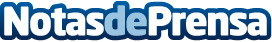 Los negocios del siglo XXI desde una visión estratégica: mirar, pensar y ejecutarLa consultora estratégica de negocios online alicantina Nozion reflexiona sobre la importancia de la estrategia y la planificación en un mundo donde la inmediatez hace pensar a las empresas que crear y gestionar un negocio en internet es un proceso rápido. Javier Riera, CEO de Nozion, plantea tres fases simplificadas para este proceso: mirar, pensar y ejecutarDatos de contacto:Nozion966 08 74 14Nota de prensa publicada en: https://www.notasdeprensa.es/los-negocios-del-siglo-xxi-desde-una-vision Categorias: Nacional Marketing Valencia Emprendedores E-Commerce Recursos humanos http://www.notasdeprensa.es